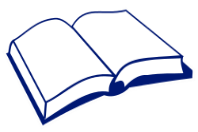 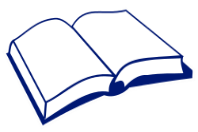 多重障礙學生姓名：_________________卓越的教學「以人為本」方式：
學生認為甚麼對他有幫助？深入的學科知識作有效的提問時，給予學生時間處理新的想法研究適用於所有人的方法積極互動的學習榜樣提供挑戰，但保護自我價值為教師提供實踐的方式和建議